Գավառի ավագ --------------------------------------------------------------------------------------------------------------------1     ----------------------------3.<< >> ------------------------------------------------------------------------- -----------6     -------------11         ---------------------------------------------------------------------------------------- -- -- --16--------------------------------------------------------------------------------------------------------------21  ------------------------------------------------------------------------------- 23             ,   -        ,             ,                                                     :          ,        :     :      ,    , ,                        ,                          ,  ,  ,                                             ,                 ,        ,           ,    ,        :     <<   >>:                                                                                            . ,            ,               , ,         ;     . <<>>  , ,         ,       :        :      ,        :     ,            ,     ,              <<>>   ։    «  » :     « » ,         :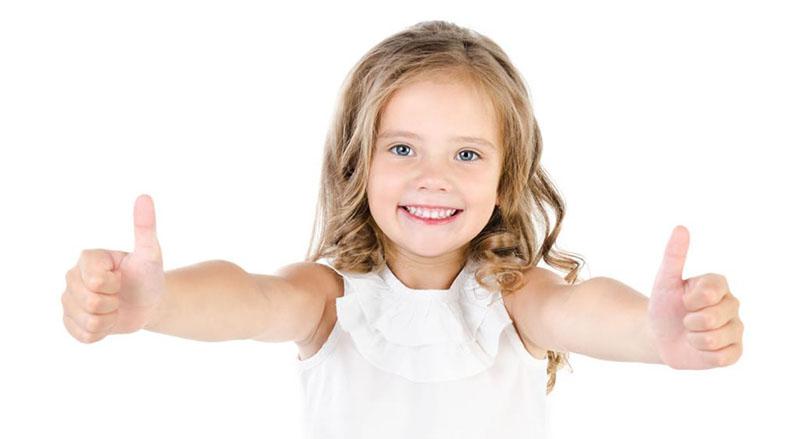 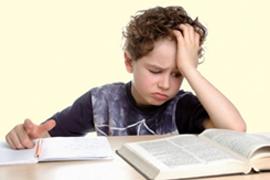         ,   «»  (. one's self-concept,   self-construction, self-identity или self-perspective),         ։        , «»          ,         ""         ,  
""-  ,      ,         ""-                 ,  , ,    ,     ""     .1. ""-        ()2. ""        ""      .1)  ""- (     )2) ,  "" (   )3)  "" (  )4)  "" (          )5)  "" (-,     )։   ""-   ,            , ""- ,  ,      (  ),       ""-                  (4  39) - -                             , , -      -                -     -  -   -      / , /, /, /, /     ,    ,  ,              ,           ,  ,                  «»              ,   ,  ,   « »,     -,          ,  ,         - « »       ,   -         -         ,    -  -    ,                      -/, /       /, /, /               -         /, /   ,        ,         -            -,       ։ ,      ,      ,         ,     -,          - ,   ,  ,     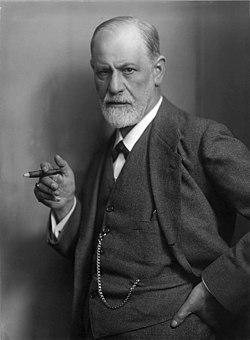 :         ` Id («»), Ego («»), Superego («»): Id («»)-    ,     :            : «»-      ,     ,       : Ego («»)-    ,     ,       : Ego-     ,       ,    Id-: ,  Id-   , Ego-        ,         : Superego («»)-   ,       : Superego-        ` ,      :         :      ,        Superego- : Ego-     ,      Superego-,          :  `        `     :              ,   ,          :    `      :   ,      ,    ,     ,         :   ,          : `          ,          `  :          ,     `   ,      :         ,      :               :   ,     «»-  « »-     :      « »:     ,  :       , ,   ,        :                              ,                     (), ,      ,                         , , , ,                      ,    ,   ,       «»- «-»-,   ,       ,         ,       ,    ,    անհատի       անձի ,      ,                          , ,:     ,       ,  ,           :         <<>>-  <<>>- :  <<>>_                  ☹4   39)3.              `      :           ,     :         ,  `     :         : ,   ,       ,     :              :          :         ,      : ( 7  108 )  ,                ,           ,            ,    ,        , « », «»                 :    ,     <<    >>        ,  `   :         ,        :    ,  , ,        :      ,   ,    :         ,   ,    :      :    ,  ,                                  :       :          :     , ,,  :          :         ,     :         ,                                                      ,           ,  , « »                      ,       ,                                      ,       ,       ,                              ,       ,     :     ,     :     :     ,  .    :         :   ,        ,       ,    ,        :      ,        (, ,  ,   ):  `       ,                :             :        «» ,  ,       ,    ,     ,              ,   ,             ,   ,  ,  ,                             (3  121)         ,     .  ,                      ,                .     ,  ,  ,   ,         ,               ,      ,              ,              ,                                             ,  ,     ,        ,          ,                (4   )        ,       :           :      ,     ,      ,        :                          `    :  `      ,     :        :..  ,          ` , , ,    :         ,     :           :  `          : ..         :   ,    ,                ,    `      :                                                   ,        ,      :                                                                                   `         :                 :        ,              (   ,      ):       ,     ,      :                                                                                                                                                            :           :         :            ,   `      ,        :     ,             :           `    :         ,       :      ,          :             :             ,       :             :   ,              ,             ,     :        :         :   ,        ,          :      ,       ,       :                                                                                       `       :    ,          :       ,       ,    ,      :         :         :         ,    : II-III     :       ,   :      :             .      :             ,                :  ,         :   ,         ` ,  , , ,    :            ,   :      ,    ,       :           :           ,              ,        :         ,        ,           :   `        ,       ,     :   ,         ,    ,   : ( 7 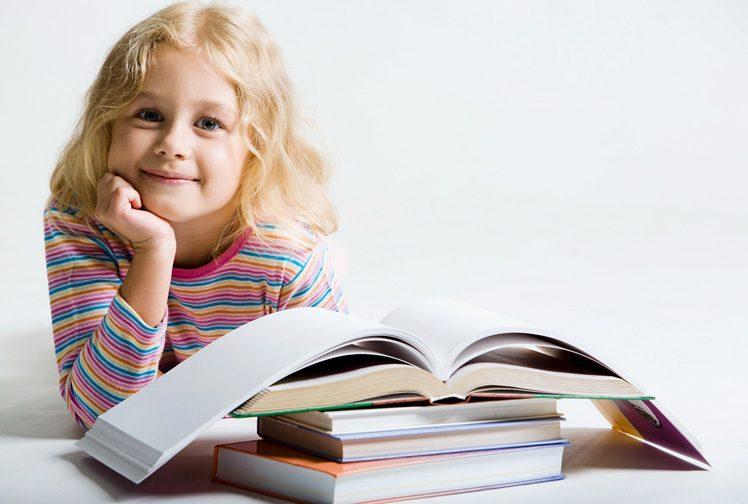 4.                  ,           :   ,        ,     :     6-10    ,                 ,          ,         :             . <<  -   >><< <<>> >>:                ։      ,                 :   ,                     :     ,      ,       ,       ,   :      N1   3-  2- :        .3-      2-     :   ,              :    >>    :              , ,                   ( )   ,      ,          ,         ,      ,    100 ,                         ,                ,  , ,   ,      , ,   ,    ,      :          -: ,        .      35%_   , ,   :            45-  :                                        ,                 45%_     , ,    :    45-74  ,        :  20%_         ,        ,       :   ,     75-100  ,      :     ,    ,          :     , 45-       20-25%_ ,       :  , 60-65%_     70-74  ,                :  10-15 %_             ,      :   ,   ,     ,         :   3 –        :.        :  <<>>:         ,                :               ,      :          :        :    N1   2-  :     ,          :        , ,     ,   ,              ,     :    , 60-65%-        ,   ,     :  10-15 %-             ,    : 5%-         ,   ,      : 10%-          ,   :    ,      :         ,    :           5%-:   2 –       :             :       ,         ,                      :          `           :           :        <>  ,      :            ;   ,            ,    ,          :          :              :    ,            , ,    :            :,   ,         ,   ,       ,   :                    ,               :      :      2-  :      <<>>:   ,          ,         ,        :           ,                  :      ,        ,   :    3-  :<<   -    >>       ,        ,           :             :        ,       >       ,     :         :     ,        :        :        ,         :      :           ,    ,  ,  :   ,        :            : Ունենալով շատ բարձր ինքնագնահատական՝ նրանք նեղանում են դիտողություններից։   ,    ,   ,                ,           ,  , ,         :     ,       ,   ,  , ,  ,     :      ,  ,          :           :         ,  ,                ,           ,            ,    ,        , « », «»             ,  ,                              վստահությունը։          ,                      ,            ,     :    ինքնագնահատականն, ընդհանուր առմամբ, դառնում է ադեկվատ և տարբերակված, սեփական անձի մասին դատողությունը՝ առավել հիմնավորված։ Միևնույն ժամանակ, այստեղ նկատվում են նշանակալից անհատական տարբերություններ։ Պետք է հատկապես նշել, որ շատ բարձր կամ շատ ցածր ինքնագնահատականով երեխաներին նրա մակարդակը փոխելը շատ դժվար է։1. Кулагина И.Ю. <<Возрастная психология: развитие ребенка от рождения до 17 лет >>/ Ун-т Рос. акад. Образования, .  -- 5-е изд. - М. : Изд-во УРАО, 1999. – 1752 academia.eduarmedu.am0dasaran.amaspu.am<<>>.4 –    .6 –      .1 –     .6-     .4   .6 –     .6-    .4   .6 –     .6-    .6-    .4   .6 –     .4   .7-    .4   .4   60-65%10_15%5%10%5%